HANOI OPEN UNIVERSITYFACULTY OF ENGLISH AND MODERN LANGUAGES………………………………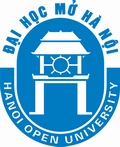 HISTORYOF THE ENGLISH LANGUAGE    Họ và tên sinh viên:PHẠM  LAN  HƯƠNG    Khoá học:2010-2014(K17A2)    Gỉang viên phụ trách:Attachment sheet:                                                 HANOI- YEAR  2012PREFACE         As far as you know,English which  is an complex mix of material and cultural trends is an international language.It has great impacts on communication technology, growing economic globalsation ,scientific inquiry and major demographic shifts.Its origin is also complex and overcomes lots of  development’s stages.In my writing,I will mention to 2 basic stages to form English:Old and Modern English.What are the main differences between them?(about grammar,vocabulary….).From then on,we can speculate on how the English language might develop in the future?CONCLUSION           English will enjoy a special position in the multilingual society of the twenty-first century.It will be the only language to appear in the language mix in every part of the world.This,however it does not call for an unproblematic celebration by native speakers of English.Yesterday,it was the world’s poor multilingual;tomorrow it will be the global elite.So we must not be hypnotized by the fact that this elite will speak  English;the more significant fact may be that,unlike the majority of present-day native English speakers,they will also speak at least one other language –probably more fluently and with greater cultural loyalty.        *My composition is divided into 2 main sections,each followed by a summary of main points and references.Section 1:The origin and development of English through many stages(especially Old and Modern English).Section 2:The development of English in the future.*How did Old English differ from Modern English?Can you explain this with reference to both grammar and vocabulary?       Although Old English is a basic base to form and develop Modern English.But,in fact,there have been great differences between them  about their origin as well as their usages(grammar and vocabulary).        The following table will show the development of  English from Old to Modern English:Full name:.........................Date of birth:....................Group           :....................Date of exam:..................Examiner 1   :..................Examiner 2   :..................Index numberDetached numberDifferencesOld English(450-1100 AD)Modern English(1500-Present)Origin*The invading Germanic tribes spoke similar languages,which in Britain developed into what we now call Old English.It is a West Germanic language closely related to Old Frisian.*Modern  English (sometimes New English as opposed to Middle English and Old English) is the form of the English language spoken since the Great Vowel Shift in England, completed in roughly 1550.Grammar *Old English had a grammar similar in many ways to Classical Latin, and was much closer to modern German and Icelandic  than modern English in most respects, including its grammar. It was fully inflected with five grammatical cases (nominative, accusative, genitive, dative, and instrumental), two grammaticalnumbers      (singular and plural) and three grammatical genders (masculine, feminine, and neuter).1.MorphologyNoun*Nouns have endings for number, case, and gender. We already commented on theplural -as, as, the dative singular -e, folce ,and the dative  plural –um. Endings such as those on the noun stan ‘stone’ are the most common nounendings.* Table 1.1. Some Old English weak noun endings.       Guma(M)’man’  Singular NOM                 guma                 GEN                   guman                DAT                   guman                ACC                   guman                PluralNOM                 guman               GEN                  gumena               DAT                   gumum               ACC                   guman                *Old English noun classes+Like stan: aþ ‘oath’, coss ‘kiss’, cyning ‘king’, dom ‘judgement’, hlaf ‘loaf ’, hund ‘dog’.+Like word: bearn ‘child’, deor ‘animal’, folc ‘people’, gear ‘year’, land ‘land’, sceap ‘sheep. +Like lufu: faru ‘journey’, giefu ‘gift’, racu ‘narrative’, sceadu ‘shade’, and scolu ‘troop’+Like sunu: lagu ‘lake’, medu ‘mead’, and wudu ‘wood’+Like guma: eafora ‘son’, mona ‘moon’, naca ‘boat’, nama ‘name’.+Like folde: hruse ‘earth’, sunne ‘sun’, and hacele ‘cloak’.*The ending of the adjective is very intricate in Old English.. If no demon-strative precedes the adjective in Germanic, the adjective gets a more distinctive (strong)ending to ‘make up’ for this lack; if the adjective is preceded by a demonstrative, it gets aless varied (weak) ending. *Table 1.2.The forms of the adjective ‘good’ in Old English.*Weak:Singular    M     F         NNOM   goda      gode      godeGEN   godan     godan    godanDAT   godan     godan    godanACC   godan     godan    god *Strong                      Singular  M      F           N               GEN     godes    godre    godes       DAT     godum   godre    godum     ACC     godne    gode     god        *Plural  M     F       M         AllNOM  gode  goda    god     godanGEN  godra  godra  godra    godraDAT godum  godum     godum      ACC  gode   goda   god     godanAdverbs tell us about the place, time, reason, and manner of an action; they modify the verb. In Old English,they are formed by several diﬀerent endings: -e and -lice (which later becomes -ly):Ex: heofodwoþe hlude   cirme*Reﬂexive pronouns, such as myself and himself, do not occur in Old English, exceptin later texts.*Table1.3. Old English Pronouns   Singular        Dual        PluralFirst  NOM   ic       wit          we           GEN    min    unce     ure           DAT   me       unc       us           ACC   me       unc       usicSecond          NOM bu       git            ge         GEN  bin       ince        eower         DAT  be         inc          eow         ACC  bec       inc          eowicAuxiliaries are not frequent in Old English. Modern English modal auxiliaries suchas can, could, will, and would are regular verbs in Old English (wille ‘want’) *The endings on verbs depend on the tense (past and present), the person and number (ofthe subject), and the mood (imperative andsubjunctive). *They are divided into strongand weak, but these terms are used diﬀerently than when describing adjectives. Strongverbs change their stem vowels in the past tense and the past participle. There are stillquite a number of strong verbs in ModernEnglish:sing, sang, sung; drive, drove, driven;etc. Weak verbs get a regular -ed inﬂection: talk, talked, talked and plant, planted, planted.*Table 1.4. An Old English Strong verbs .            Indicative  SubjunctivePresent                            ic            drife                        þu           rifest                                 he/o        drif(e)ð                                 we/ge/hi    drifað                Past                                     Ic              draf                             þu             drife                                        he/o                draf                                    we/ge/hi           drifon                Past Participle (ge)drifen                             The stem vowels in the present are long, but short in most of the past forms. This is not indicated in the paradigms. However, we can see the evidence for this in the contempo-rary pronunciation of drive [draiv] and driven [drIvәn] since the long [ij] shifted to [aj] during the Great Vowel Shift but the short [I] remained [I].* The present and past for two weak verbs are provided in Table 1.5 (for the indicative mood). The subjunctive and imperative moods are only provided for fremman ‘do’; those of herian ‘praise’ are very similar. Notice the -d- in the past tense, a precursor to ModernEnglish -ed..AdjectiveAdverb.Pronoun.AuxiliariesVerbs*Nouns have endings for number, case, and gender. We already commented on theplural -as, as, the dative singular -e, folce ,and the dative  plural –um. Endings such as those on the noun stan ‘stone’ are the most common nounendings.* Table 1.1. Some Old English weak noun endings.       Guma(M)’man’  Singular NOM                 guma                 GEN                   guman                DAT                   guman                ACC                   guman                PluralNOM                 guman               GEN                  gumena               DAT                   gumum               ACC                   guman                *Old English noun classes+Like stan: aþ ‘oath’, coss ‘kiss’, cyning ‘king’, dom ‘judgement’, hlaf ‘loaf ’, hund ‘dog’.+Like word: bearn ‘child’, deor ‘animal’, folc ‘people’, gear ‘year’, land ‘land’, sceap ‘sheep. +Like lufu: faru ‘journey’, giefu ‘gift’, racu ‘narrative’, sceadu ‘shade’, and scolu ‘troop’+Like sunu: lagu ‘lake’, medu ‘mead’, and wudu ‘wood’+Like guma: eafora ‘son’, mona ‘moon’, naca ‘boat’, nama ‘name’.+Like folde: hruse ‘earth’, sunne ‘sun’, and hacele ‘cloak’.*The ending of the adjective is very intricate in Old English.. If no demon-strative precedes the adjective in Germanic, the adjective gets a more distinctive (strong)ending to ‘make up’ for this lack; if the adjective is preceded by a demonstrative, it gets aless varied (weak) ending. *Table 1.2.The forms of the adjective ‘good’ in Old English.*Weak:Singular    M     F         NNOM   goda      gode      godeGEN   godan     godan    godanDAT   godan     godan    godanACC   godan     godan    god *Strong                      Singular  M      F           N               GEN     godes    godre    godes       DAT     godum   godre    godum     ACC     godne    gode     god        *Plural  M     F       M         AllNOM  gode  goda    god     godanGEN  godra  godra  godra    godraDAT godum  godum     godum      ACC  gode   goda   god     godanAdverbs tell us about the place, time, reason, and manner of an action; they modify the verb. In Old English,they are formed by several diﬀerent endings: -e and -lice (which later becomes -ly):Ex: heofodwoþe hlude   cirme*Reﬂexive pronouns, such as myself and himself, do not occur in Old English, exceptin later texts.*Table1.3. Old English Pronouns   Singular        Dual        PluralFirst  NOM   ic       wit          we           GEN    min    unce     ure           DAT   me       unc       us           ACC   me       unc       usicSecond          NOM bu       git            ge         GEN  bin       ince        eower         DAT  be         inc          eow         ACC  bec       inc          eowicAuxiliaries are not frequent in Old English. Modern English modal auxiliaries suchas can, could, will, and would are regular verbs in Old English (wille ‘want’) *The endings on verbs depend on the tense (past and present), the person and number (ofthe subject), and the mood (imperative andsubjunctive). *They are divided into strongand weak, but these terms are used diﬀerently than when describing adjectives. Strongverbs change their stem vowels in the past tense and the past participle. There are stillquite a number of strong verbs in ModernEnglish:sing, sang, sung; drive, drove, driven;etc. Weak verbs get a regular -ed inﬂection: talk, talked, talked and plant, planted, planted.*Table 1.4. An Old English Strong verbs .            Indicative  SubjunctivePresent                            ic            drife                        þu           rifest                                 he/o        drif(e)ð                                 we/ge/hi    drifað                Past                                     Ic              draf                             þu             drife                                        he/o                draf                                    we/ge/hi           drifon                Past Participle (ge)drifen                             The stem vowels in the present are long, but short in most of the past forms. This is not indicated in the paradigms. However, we can see the evidence for this in the contempo-rary pronunciation of drive [draiv] and driven [drIvәn] since the long [ij] shifted to [aj] during the Great Vowel Shift but the short [I] remained [I].* The present and past for two weak verbs are provided in Table 1.5 (for the indicative mood). The subjunctive and imperative moods are only provided for fremman ‘do’; those of herian ‘praise’ are very similar. Notice the -d- in the past tense, a precursor to ModernEnglish -ed.Table 1.5. Old English weak verbsPre.In          Sub              ImIc fremme ‘do’        ic herie‘praise’                                       ic fremmeÞu frem(e)st      þu herest       þufremme       fremehe/heo/hit frem(e)þ   he/heo/hit hereþ  he/heo/hit fremmewe/ge/hi fremmaþ     we/ge/hi heriaþ   we/ge/hi fremmen  fremmaþPast       ic fremede          ic fremedeÞu fremedest      þu fremedehe/heo/hit fremede               he/heo/hit fremedewe/ge/hi fremedon                we/ge/hi fremedenPast Participle (ge)fremed and (ge)hered2.SyntaxVocabulary*Since the subjunctive ending is no longer common in Modern English, it might begood to look at an example in Old English:Ex. Ic wille … þæt þu  forgyte   þæt ic þe   nu secgeI want  that you-S forget-SUBJ that I you-S now say‘I want you to forget what I am telling you now.*There are also some irregular verbs that survive into Modern English such as to be,for which the Old English paradigm is given Table 1.6.Table 1.6.Verb ‘’tobe’’in Old English.Indicative              Subjunctive              Imperative   Present   ic          eomþu         eart/bist              he/o      sie/beowe/ge/hi    sind(on)/beoþ    Present       ic    sie/beo    þu    sie/beo    wes/beo    he/o  sie/beo    we/ge/hi    sind(on)/beoþ     Plural        sien/beon   wesaþ/beoþ  Past    Past S         wære   ic          wæs            þu         wære   he/o       wæs   we/ge/hi wæron        Past P      wæren   Future         ic          beo      þu         bist      he/o       biþ      we/ge/hi    beoþ   Participles wesende/beonde/gebeonWe will start with the relatively free word order. There are a few rules. Usually pro-nouns occur near the beginning of the sentence repeated here .Ex+.He ælfrede cyninge aðas swor & gislas sealde.+þæt ðec dryhtguma deaþ oferswiþeþ.*The verb often occurs at the end, especially in subordinate or embed-ded sentences.Theverb can also occur in second position This occurs mostly in main clauses:(þy ilcan geare for se here ofer sæ*The way to calculate what is called verb-second is to ignore the initial ‘and’, and not tocount actual words but the constituents or phrases. In ‘’þy ilcan geare ‘in the sameyear’ forms a unit and is therefore counted as one position. Once one takes that into ac-count, the verb for is in second position. Old English is, in this respect, very similar toGerman and Dutch.+There are two kinds ofquestions: y es/no and wh-questions. * Pleonastic (or dummy or grammatical) subjects, such as there and it, are frequent inModern English but do not occur in Old English. There is also a construction that is calledimpersonal since there need not be a nominative subject. Ex:Hu lomp   eow  on lade, leofa Biowulfhow happened you-DAT on trip, dear Beowulf‘How was your trip, dear Beowulf ’? (Beowulf 1987) +The auxiliary verb do is not used in questions (or withnegation). The auxiliaries be and have occur but are infrequent. ‘’we … þrymgefrunonwe … glory heard‘We have heard of the glory’.+Past action is indicated through aﬃxes, such as the -on suﬃx for the past plural, and alsothrough the (aspectual) preﬁx ge-,. This ge- preﬁx still occurs in languages such as Dutch and German, but disappears gradually throughout the Middle English period(going from ge- to i/y to nothing).Sentences can beconnected in a number of ways. Old English often uses no connec-tion or coordination with and, indicated in the manuscript *Table 1.7. Synthetic and other characteristics of Old EnglishMorphology:a. An elaborate pronominal system as a result of case.b. No real articles, only demonstrativesc. Nouns have endings depending on whether they are subjects or objects.d. Adjectives agree with the nouns they modify in case, number, and gender, and are either weak or stronge. Verbs are marked depending on whether they are weak or strong.Syntax:f. Omission of subject pronoun, prepositions, and articlesg. Relatively free word order (even though the verb and pronoun have more ﬁxed positions)h. Limited use of auxiliaries: He ær com ‘He had come before’